ПОСТАНОВЛЕНИЕот 27.12.2016                                                           с. Аскиз                                                               № 1297-пОб утверждении Муниципальной программы«Повышение эффективности управленияобщественными (муниципальными) финансамиАскизского района Республики Хакасияна 2017-2020 года»В целях обеспечения долгосрочной сбалансированности, устойчивости бюджетной системы муниципального образования Аскизский район Республики Хакасия и повышения качества управления муниципальными финансами, в соответствии со статьей 179 Бюджетного кодекса Российской Федерации, постановлением Администрации Аскизского района Республики Хакасия от 02.09.2015 г. №1036-п «Об утверждении порядка разработки, утверждения, реализации и оценки эффективности муниципальных программ муниципального образования Аскизский район Республики Хакасия», ст.ст. 35, 40 Устава муниципального образования Аскизский район от 20.12.2005г. Администрация Аскизского района Республики Хакасия постановляет:1.                       Утвердить прилагаемую Муниципальную программу «Повышение эффективности управления общественными (муниципальными) финансами Аскизского района Республики Хакасия на 2017-2020 года (далее – муниципальная программа).2.                       Постановление направить в редакцию газеты «Аскизский труженик» и разместить на официальном сайте Администрации Аскизского района Республики Хакасия в сети Интернет.Глава Администрации                                                                         А.В. ЧелтыгмашевУтвержденаПостановлениемАдминистрации Аскизского района Республики Хакасия от 27.12.2016 г. № 1297-пМуниципальная программа «Повышение эффективности управления общественными (муниципальными) финансами Аскизского района Республики Хакасия на 2017-2020 года»ПАСПОРТМуниципальной программы «Повышение эффективности управления общественными (муниципальными) финансами Аскизского района Республики Хакасия на 2017-2020 года»ПАСПОРТподпрограммы 1 "Создание условий для эффективного управления бюджетным процессом и повышения результативности использования средств бюджета муниципального образования Аскизский район"ПАСПОРТ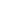 подпрограмма 2 "Создание условий для эффективного управления муниципальными финансами и повышения устойчивости муниципальных бюджетов муниципального образования Аскизский район"ПАСПОРТподпрограмма 3 "Управление муниципальным долгом муниципального образования Аскизский район"ПАСПОРТподпрограммы 4 "Обеспечение реализациимуниципальной программы"1. Общая характеристика сферы реализациимуниципальной программы, анализ основных проблемУправление муниципальными финансами представляет собой важную часть бюджетной политики и определяется состоянием бюджетного процесса (порядком планирования, утверждения и исполнения бюджета, а также контролем за его исполнением).В соответствии с законодательством Российской Федерации о разграничении расходных полномочий к компетенции органов местного самоуправления отнесено решение значительного круга вопросов в сферах социальной политики, образования, культуры, физической культуры и спорта, жилищно-коммунального хозяйства и благоустройства, охраны окружающей среды и т.п. Поэтому грамотное управление общественными (муниципальными) финансами является значимым фактором для повышения уровня и качества жизни населения, устойчивого экономического роста, модернизации экономики и социальной сферы.С 2011 года в муниципальном образовании Аскизский район бюджетная реформа осуществляется в рамках программы повышения эффективности бюджетных расходов в муниципальном образовании Аскизский район на период до 2013 года, утвержденной постановлением Администрации Аскизского района от 15.07.2011 N1054-п. В ходе реализации программы в районе были заложены правовые и методические основы по внедрению современных методов и инструментов, направленных на повышение эффективности бюджетных расходов, при этом основные усилия были сконцентрированы на решении таких задач, как:удлинение горизонта бюджетного планирования;развитие доходной базы;внедрение элементов программно-целевого планирования бюджета;реформирование бюджетного сектора;повышение качества оказания муниципальных услуг и другие;повышение публичности информации об управлении муниципальными финансами, использовании бюджетных средств, в том числе при осуществлении муниципальных закупок, результатах деятельности органов.По итогам выполнения мероприятий программы повышения эффективности бюджетных расходов в муниципальном образовании Аскизский район на период до 2013 года в районе:формирование бюджета муниципального образования Аскизский район Республики Хакасия (далее - районный бюджет) осуществляется на основе предварительного прогноза социально-экономического развития муниципального образования Аскизский район, основных направлений бюджетной и налоговой политики Российской Федерации, Республики Хакасия и муниципального образование Аскизский район, а также с учетом оценки поступлений доходов в районный бюджет;объем дефицита утверждается решением о районном бюджете на соответствующий финансовый год и на плановый период с соблюдением ограничений, установленных статьей 92.1 Бюджетного кодекса Российской Федерации, и не превышает 5% утвержденного общего годового объема доходов местного бюджета без учета утвержденного объема безвозмездных поступлений и (или) поступлений налоговых доходов по дополнительным нормативам отчислений бюджета республики;объем расходов на обслуживание муниципального долга в муниципальном образовании Аскизский район не превышает предельных размеров, установленных статьей 111 Бюджетного кодекса Российской Федерации (15% к объему расходов районного бюджета, за исключением объема расходов, которые осуществляются за счет субвенций, предоставляемых из республиканского бюджета);с 2012 года осуществлен переход к формированию и утверждению районного бюджета на трехлетний период;проведены мероприятия по внедрению программно-целевого принципа планирования районного бюджета, работа была направлена на создание взаимосвязи между распределением бюджетных ресурсов и фактическими или планируемыми результатами их использования. Так, в качестве инструментов целевого планирования использовались долгосрочные целевые программы, ведомственные целевые программы, муниципальные задания на оказание муниципальных услуг, доклады о результатах и основных направлениях деятельности.В рамках реформирования правового статуса государственных (муниципальных) учреждений в соответствии с Федеральным законом от 08.05.2010 N 83-ФЗ "О внесении изменений в отдельные законодательные акты Российской Федерации в связи с совершенствованием правового положения государственных (муниципальных) учреждений" был осуществлен в полном объеме, с соблюдением установленных сроков, переход на новые правовые механизмы деятельности муниципальных учреждений.Так, разработан и принят ряд актов, обеспечивающих комплексное регулирование вопросов финансового обеспечения деятельности муниципальных учреждений: утвержден порядок формирования муниципального задания в отношении муниципальных учреждений администрации муниципального образования Аскизский район и финансового обеспечения выполнения муниципального задания (Постановление Главы Аскизского района от 30.12.2010 г. № 2225-п);приняты ведомственные приказы об утверждении порядка осуществления контроля за деятельностью муниципальных подведомственных учреждений;информация о муниципальных услугах размещается в информационно-телекоммуникационной сети "Интернет" на Едином портале государственных услуг.Таким образом, современное состояние и развитие системы управления общественными (муниципальными) финансами (далее - общественными) в Аскизском районе характеризуется проведением ответственной бюджетной политики, концентрацией бюджетных инвестиций на реализации приоритетных инвестиционных проектов и программ, повышением качества оказываемых муниципальных услуг.В то же время, наряду с положительными результатами, достигнутыми за последние годы в сфере управления общественными финансами, процесс формирования целостной системы еще не завершен. Так, на всех уровнях бюджетной системы Российской Федерации:не реализована увязка бюджетного планирования со стратегическим планированием, а именно: в системе стратегического планирования отсутствуют долгосрочное бюджетное прогнозирование, единый подход к обеспечению иерархии документов планирования, а также процедуры обеспечения их координации. Поэтому Правительством Российской Федерации определены пути решения данной проблемы (распоряжение Правительства Российской Федерации от 30.12.2013 N 2593-р), так, обозначено, что эффективное формирование и исполнение бюджетов бюджетной системы Российской Федерации программно-целевым методом необходимо осуществлять в формате единой, целостной системы стратегического планирования (стратегии, концепции, программы, основные направления и т.п.), т.е. скоординированных ориентиров (задач), взаимоувязанных по срокам, ресурсам и источникам финансового обеспечения;система муниципального финансового контроля в малой степени затрагивает вопросы эффективности использования бюджетных средств и качества финансового менеджмента, а результаты контроля практически не используются при формировании бюджета и принятии управленческих решений;во многом формальным и не увязанным с бюджетным процессом остается применение инструментов бюджетирования, ориентированного на результат;незавершенность формирования и ограниченность практики использования в качестве основного инструмента для достижения целей муниципальной политики и для основы бюджетного планирования муниципальных программ Аскизского района;незавершенность информационной системы управления муниципальными финансами, которая должна учитывать все новации в бюджетном процессе и управлении расходами, а также обеспечивать полную прозрачность деятельности органов местного самоуправления.Поэтому на федеральном уровне принят ряд изменений бюджетного законодательства и бюджетного планирования, касающийся бюджетной системы Российской Федерации, а также изменений законодательства в сфере государственных (муниципальных) закупок. Внедрение данных нововведений упорядочит некоторые нерешенные вопросы в процессе бюджетного реформирования.Основные направления в разработке и моделировании новых подходов в развитии государственного управления общественными финансами определены Правительством Российской Федерации в программе повышения эффективности управления общественными (государственными и муниципальными) финансами до 2018 года (распоряжение Правительства Российской Федерации от 30.12.2013 N 2593-р). При этом органам исполнительной власти субъектов Российской Федерации и органам местного самоуправления рекомендовано разработать аналогичные программы с учетом основных положений утвержденной Правительством Российской Федерации программы.Учитывая масштабность задач, а также тот факт, что в их решении необходимо задействовать все без исключения муниципальные образования Республики Хакасия, разработка новых подходов в развитии инструментов муниципального управления общественными финансами будет проводиться в рамках Муниципальной программы «Повышение эффективности управления общественными (муниципальными) финансами Аскизского района Республики Хакасия на 2017-2020 года " которая ориентирована на решение проблем за счет реализации мероприятий, направленных на:создание нормативной правовой базы для взаимосвязи стратегического и бюджетного планирования;завершение полноценного внедрения программно-целевых методов управления в бюджетный процесс;реализацию мер по управлению муниципальным долгом;совершенствование муниципального контроля с целью его ориентации на оценку эффективности бюджетных расходов;развитие межбюджетных отношений, создание условий для эффективного управления муниципальными финансами и повышения устойчивости муниципальных бюджетов;дальнейшее развитие автоматизации процессов консолидации бюджетного процесса;повышение открытости и прозрачности управления общественными финансами;развитие процессов системы муниципальных закупок.Прогноз развития сферы реализации муниципальной программы в существенной степени зависит от корректировок долгосрочного прогноза социально-экономического развития муниципального образования Аскизский район и утверждения долгосрочного бюджетного прогноза муниципального образования Аскизский район.2. Приоритеты муниципальной политики в сферереализации муниципальной программы, цель, задачиМуниципальная программа разработана в соответствии основными направлениями деятельности Правительства Российской Федерации, программой повышения эффективности управления общественными (государственными и муниципальными) финансами на период до 2018 года, утвержденной распоряжением Правительства Российской Федерации от 30.12.2013 N 2593-р, а также с учетом целевых ориентиров и задач экономического развития муниципального образования Аскизский район.Муниципальная программа ориентирована на создание равных для всех участников бюджетного процесса благоприятных условий финансирования путем развития правового и нормативного регулирования, методического обеспечения и является системой мероприятий, согласованных по задачам, срокам осуществления и ресурсам, целевых показателей и ключевых событий, обеспечивающих решение поставленных задач.Целью муниципальной программы является совершенствование системы муниципального управления, направленное на повышение эффективности бюджетных расходов, обеспечивающее долгосрочную сбалансированность и устойчивость бюджетной системы муниципального образования Аскизский район.Для достижения цели муниципальной программы предусмотрены три задачи, которые предполагается решить посредством реализации подпрограмм.Так, первая задача муниципальной программы создание условий для повышения эффективности бюджетных расходов и качества управления общественными финансами муниципального образования Аскизский район будет решена путем выполнения мероприятий подпрограммы "Создание условий для эффективного управления бюджетным процессом и повышения результативности использования средств бюджета муниципального образования Аскизский район", в которой предусмотрено решение следующих задач:создание нормативной правовой базы для взаимосвязи стратегического планирования (социально-экономического и бюджетного) муниципального образования Аскизский район Республики Хакасия. В рамках задачи планируется реализовать комплекс мер, обеспечивающих определение финансовых возможностей, условий и предпосылок для достижения ключевых целей, параметров и условий социально-экономического развития муниципального образования Аскизский район Республики Хакасия в долгосрочном периоде, которые сформулированы в стратегических документах и решениях Президента Российской Федерации, Правительства Российской Федерации. Первоочередным мероприятием предусмотрено определение порядка разработки и ведения долгосрочного бюджетного прогноза муниципального образования Аскизский район с учетом законодательно установленных методических рекомендаций ее формирований, которые планирует установить Правительство Российской Федерации.В целях дальнейшего создания единой системы стратегического планирования предлагается реализовать ряд мероприятий в рамках данной задачи:по координации и увязке долгосрочного бюджетного прогноза муниципального образования Аскизский район со стратегическими ориентирами социально-экономического развития муниципального образования Аскизский район;по актуализации целей и задач муниципальных программ в соответствии с основными ориентирами стратегического планирования (социально-экономического развития муниципального образования Аскизский район и долгосрочного бюджетного прогноза муниципального образования Аскизский район);по организации методического обеспечения главных распорядителей средств районного бюджета по вопросам, связанным с повышением эффективности бюджетных расходов, и вопросам качественного управления общественными финансами;задача «нормативно-методическое обеспечение бюджетного процесса в условиях внедрения программно-целевых методов управления общественными финансами». Предполагается реализовать мероприятия по совершенствованию бюджетного процесса согласно нововведениям бюджетного законодательства Российской Федерации.Так, планируется провести мониторинг актуальности действующих нормативных правовых актов в сфере бюджетного процесса, а также подготовить соответствующие проекты нормативных правовых актов о внесении в них изменений;задача «обеспечение бюджетного процесса в муниципальном образовании Аскизский район, организация планирования и исполнения бюджета, ведения бюджетного учета и формирования бюджетной отчетности». Для достижения положительных результатов в рамках задачи предусмотрен комплекс мероприятий по:своевременной и качественной подготовке проекта районного бюджета на очередной финансовый год и плановый период,организации исполнения районного бюджета в соответствии с требованиями бюджетного законодательства и утвержденными параметрами районного бюджета,формированию и ведению Резервного фонда,обеспечению условий по консолидации автоматизированных процессов планирования, исполнения бюджетов муниципального образования Аскизский район и мониторинга исполнения муниципальных заданий,формированию и ведению реестра расходных обязательств муниципального образования Аскизский район;задача «повышение прозрачности и открытости бюджетного процесса муниципального образования Аскизский район» В рамках задачи предусматриваются мероприятия по обеспечению доступности оперативной информации об исполнении бюджета (в том числе консолидированного бюджета муниципального образований Аскизский район), формированию единого открытого информационного пространства в сфере управления общественными финансами, обеспечению достоверности и доступности для граждан информации о деятельности органов местного самоуправления  ("Бюджет для граждан").Вторая задача муниципальной программы «обеспечение равных условий для устойчивого исполнения расходных обязательств муниципальных образований Аскизского района» будет решаться путем выполнения мероприятий подпрограммы "Создание условий для эффективного управления муниципальными финансами и повышения устойчивости муниципальных бюджетов муниципального образования Аскизский район", в которой предусмотрено решение задачи поддержание устойчивого исполнения местных бюджетов муниципального образования Аскизский район.Третья задача муниципальной программы "оптимизация управления муниципальным долгом муниципального образования Аскизский район" будет решаться путем реализации мероприятий подпрограммы "Управление муниципальным долгом муниципального образования Аскизский район":соблюдение ограничений по объему муниципального долга и расходам на его обслуживание, установленных Бюджетным кодексом Российской Федерации;оптимизация структуры муниципального долга в целях минимизации стоимости его обслуживания и минимизации рисков рефинансирования;обеспечение своевременного исполнения долговых обязательств с целью сохранения муниципальным образованием Аскизский район репутации добросовестного заемщика;своевременный и достоверный учет долговых обязательств муниципального образования Аскизский район.В рамках задач планируется:проведение ежегодного анализа муниципального долга и расходов на его обслуживание при принятии решения о бюджете и фактическом исполнении районного бюджета за очередной финансовый год;своевременное погашение долговых обязательств муниципального образования Аскизский район и исполнение обязательств по обслуживанию долга муниципального образования Аскизского района. Предусматривает финансирование на выплату процентов по бюджетным кредитам и кредитам кредитных организаций в соответствии с ежегодным графиком обслуживания и погашения долговых обязательств муниципального образования Аскизский район;проведение своевременного и достоверного учета долговых обязательств в муниципальной долговой книге муниципального образования Аскизский район. Осуществляется в соответствии с Порядком ведения муниципальной долговой книги муниципального образования Аскизский район, утвержденным постановлением администрации Аскизского района от 01.06.2010 г. №837-п "Об утверждении Положения о порядке ведения муниципальной долговой книги муниципального образования Аскизский район".Четвертая задача муниципальной программы "Своевременное и качественное выполнение мероприятий муниципальной программы" будет решена путем выполнения мероприятий подпрограммы "Обеспечение реализации муниципальной программы", в которой предусмотрено решение одной задачи - "Информационно-аналитическое, организационно-техническое сопровождение, мониторинг реализации мероприятий муниципальной программы, в том числе нацеленный на корректировку ее положений, и контроль за ходом реализации государственной программы в рамках полномочий (функций) Финансового управления администрации Аскизского района".Мероприятия для решения данной задачи предусматривают финансовое обеспечение Финансового управления за счет средств районного бюджета для соответствующих видов расходов, это:содержание центрального аппарата Финансового управления администрации Аскизского района;обеспечение деятельности аппарата Финансового управления администрации Аскизского района;проведение семинаров, совещаний, конференций;профессиональная подготовка, переподготовка и повышение квалификации муниципальных служащих Финансового управления администрации Аскизского района;осуществление сбора аналитической информации о реализации мероприятий муниципальной программы;осуществление контроля за ходом выполнения мероприятий муниципальной программы.В целях осуществления контроля за ходом выполнения мероприятий муниципальной программы предполагается один раз в квартал проводить мониторинг реализации мероприятий муниципальной программы, ежегодно по итогам отчетного финансового года проводить оценку эффективности реализации муниципальной программы.По результатам вышеуказанных мероприятий при необходимости будет проводиться корректировка положений муниципальной программы.Решение перечисленных задач муниципальной программы целесообразно решать комплексно по следующим причинам:масштабность, высокая социально-экономическая значимость;комплексность проблем (потребуется решение различных задач правового, финансового, информационного, аналитического характера);длительность решения проблемы, поскольку цель муниципальной программы может быть достигнута в течение ряда лет путем реализации комплекса взаимосвязанных мероприятий.3. Перечень и характеристики основныхмероприятий государственной программыПеречень основных мероприятий муниципальной программы в разрезе подпрограмм с указанием сроков реализации основных мероприятий, ожидаемых результатов, во взаимосвязи основных мероприятий с целевыми показателями муниципальной программы представлен в таблице 1.Таблица 14. Информация о ресурсномобеспечении муниципальной программыМуниципальная программа включает особые, не имеющие аналогов в других муниципальных программах Аскизского района расходы, составляющие основную часть расходов на ее реализацию. К таким расходам, прежде всего, относятся расходы на обслуживание муниципального долга муниципального образования Аскизский район, которые предопределены накопленным объемом и структурой муниципального долга и не имеют прямого влияния на достижение целей муниципальной программы. Кроме того, объем данных расходов зависит от долгосрочной бюджетной и долговой политики. Указанные расходы составляют бюджетные ассигнования подпрограммы "Управление муниципальным долгом муниципального образования Аскизский район".В состав муниципальной программы включены расходы на осуществление мер финансовой поддержки бюджетов муниципальных образований, направленных на обеспечение их сбалансированности и повышение уровня бюджетной обеспеченности. Объем данных расходов определяется с учетом полномочий, осуществляемых органами местного самоуправления, в соответствии с методиками, утвержденными нормативными правовыми актами Республики Хакасия. Указанные расходы составляют бюджетные ассигнования подпрограммы "Создание условий для эффективного управления муниципальными финансами и повышения устойчивости муниципальных бюджетов муниципального образования Аскизский район»".Общий объем финансирования государственной программы в 2017 - 2020 годах муниципальной программы представлен в таблице 2.Таблица 25. Перечень целевых показателеймуниципальной программы1. Ожидаемые конечные результаты (целевые показатели) по задачам муниципальной программы:а) первая задача 1 создание условий для повышения эффективности бюджетных расходов и качества управления общественными финансами муниципального образования Аскизский район ":показатель 1 Доля расходов районного бюджета, формируемых в рамках муниципальных программ к общему объему расходов бюджета муниципального образования Аскизский район;б) вторая задача "Создание необходимых условий для повышения финансовой устойчивости бюджетов муниципальных образований на территории муниципального образования Аскизский район ":показатель 2 "Максимальный расчетный уровень разрыва бюджетной обеспеченности между наиболее и наименее обеспеченными поселениями (раз)";в) третья задача "оптимизация управления муниципальным долгом муниципального образования Аскизский район":показатель 3 "Отношение объема расходов на обслуживание государственного долга Республики Хакасия к объему расходов бюджета (за исключением объема расходов, которые осуществляются за счет субвенций, предоставляемых из бюджетов бюджетной системы Российской Федерации) (статья 111 Бюджетного кодекса Российской Федерации).2. Ожидаемые конечные результаты (целевые показатели) по подпрограммам.Подпрограмма 1 "создание условий для совершенствования бюджетного процесса с учетом нововведений федерального законодательства и повышения эффективности бюджетных расходов":показатель 1.1 "Наличие долгосрочного бюджетного прогноза муниципального образования Аскизский район";показатель 1.2 "Наличие нормативного правового акта, устанавливающего порядок формирования долгосрочного бюджетного прогноза муниципального образования Аскизский район";показатель 1.3 "Удельный вес расходов бюджета муниципального образования Аскизский район, формируемых в рамках муниципальных программ, в общем объеме расходов бюджета муниципального образования Аскизский район в отчетном финансовом году":показатель 1.4 "Доля расходов районного бюджета, направленных на формирование Резервного фонда, в общем объеме налоговых и неналоговых доходов районного бюджета (не более 5%)":показатель 1.5 "Уровень исполнения установленных Российской Федерацией требований о составе отчетности об исполнении консолидированного бюджета муниципального образования Аскизский район":показатель 1.6 "Своевременное и качественное формирование информационного ресурса "Бюджет для граждан":подпрограмма 2 "Создание условий для эффективного управления муниципальными финансами и повышения устойчивости муниципальных бюджетов муниципального образования Аскизский район":показатель 2.1 "Отсутствие просроченной кредиторской задолженности бюджетов поселений, получивших дотации на обеспечение их сбалансированности, по выплате заработной платы (да/нет)":показатель 2.2 "Максимальный расчетный уровень разрыва бюджетной обеспеченности между наиболее и наименее обеспеченными поселениями (раз)»подпрограмма 3 "Управление муниципальным долгом муниципального образования Аскизский район":показатель 3.1 "Отношение объема муниципального долга муниципального образования Аскизский район к общему годовому объему доходов бюджета без учета объема безвозмездных поступлений":показатель 3.2 "Равномерное распределение по годам погашения муниципального долга муниципального образования Аскизский район по отношению к собственным доходам муниципального образования Аскизский район":показатель 3.3 "Доля просроченной задолженности по долговым обязательствам муниципального образования Аскизский район Республики Хакасия":показатель 3.4 "Своевременность внесения информации о муниципальных долговых обязательствах в муниципальную долговую книгу муниципального образования Аскизский район, при каждом случае внесения информации (до пяти рабочих дней)":показатель 3.5 "Достоверность информации о долговых обязательствах муниципального образования Аскизский район, переданной в Министерство финансов Республики Хакасия (соблюдение части 6 статьи 121 Бюджетного кодекса Российской Федерации)":Подпрограмма 4 "Обеспечение реализации муниципальной программы»показатель 4.1 "Доля выполненных мероприятий государственной программы от общего количества мероприятий, установленных планом».Перечень целевых показателей ожидаемого конечного результата в разрезе задач муниципальной программы и подпрограмм представлено таблица 3.Таблица 3По итогам реализации муниципальной программы ожидаются следующие результаты:- определение финансовых условий на долгосрочную перспективу для эффективного решения задач социально-экономического развития муниципального образования Аскизский район;- повышение качества бюджетного планирования при помощи бюджетного прогноза на долгосрочный период;повышение эффективности использования бюджетных средств муниципального образования Аскизский район Республики Хакасия;- финансовая устойчивость бюджета муниципального образования Аскизский район;- соблюдение ограничений по объему муниципального долга и расходам на его обслуживание, установленных Бюджетным кодексом Российской Федерации;- поддержание структуры муниципального долга на оптимальном уровне;- отсутствие просроченной задолженности по долговым обязательствам муниципального образования Аскизский район.6. Анализ рисков реализации государственнойпрограммы и описание мер управления рискамиРеализация мероприятий муниципальной программы связана с различными рисками, обусловленными как внутренними факторами, так и внешними факторами, на которые оказывать влияние не представляется возможным.К рискам муниципальной программы, обусловленным внешними факторами, относятся:изменения федерального законодательства, уменьшающие доходы и (или) увеличивающие расходы районного бюджета;ухудшение внешней экономической ситуации, что может привести к снижению доходов, ухудшению динамики основных показателей, снижению темпов экономического роста, что, в свою очередь, может негативно сказаться на достижении заложенных в муниципальной программе целевых показателей.Основным финансовым риском реализации муниципальной программы может стать существенное ухудшение экономической ситуации района, что повлечет за собой увеличение дефицита районного бюджета, увеличение объема муниципального долга и стоимости его обслуживания.Наряду с финансовыми рисками имеются риски снижения эффективности планируемых мер правового регулирования (внутренние факторы), требующие выработки согласованных решений органов местного самоуправления Аскизского района в соответствии с мерами правового регулирования в рамках других муниципальных программ, прежде всего, в сфере стратегического планирования.Для минимизации рисков предлагается:разработка и утверждение долгосрочного бюджетного прогноза муниципального образования Аскизский район, обеспечивающего соблюдение законодательно установленных бюджетных правил, а также установление на долгосрочный период предельных расходов районного бюджета на реализацию муниципальных программ, соответствующих долгосрочному прогнозу основных характеристик районного бюджета, и их соблюдение при формировании проекта районного бюджета на очередной финансовый год и на плановый период;учет экономической ситуации в муниципальном образовании Аскизский район при бюджетном прогнозировании;систематический контроль достижения поставленных задач муниципальной программы;проведение аналитических мероприятий;корректировка показателей, мероприятий и сроков их исполнения;формирование проекта районного бюджета исходя из долгосрочного прогноза социально-экономического развития района;мониторинг изменений бюджетного и налогового законодательства на федеральном уровне и оценка влияния этих факторов на бюджетный процесс района.РОССИЙСКАЯ ФЕДЕРАЦИЯАДМИНИСТРАЦИЯАСКИЗСКОГО РАЙОНАРЕСПУБЛИКИ ХАКАСИЯ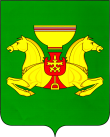 РОССИЯ ФЕДЕРАЦИЯЗЫХАКАС РЕСПУБЛИКАЗЫНЫНАСХЫС АЙМАFЫНЫНУСТАF-ПАСТААОтветственный исполнитель-Финансовое управление администрации Аскизского районаСоисполнитель-Соисполнители не предусмотреныПодпрограммы-подпрограмма 1 "Создание условий для эффективного управления бюджетным процессом и повышения результативности использования средств бюджета муниципального образования Аскизский район";подпрограмма 2 "Создание условий для эффективного управления муниципальными финансами и повышения устойчивости муниципальных бюджетов муниципального образования Аскизский район";подпрограмма 3 "Управление муниципальным долгом муниципального образования Аскизский район";подпрограмма 4 "Обеспечение реализации муниципальной программы"Цель-совершенствование системы муниципального управления, направленное на повышение эффективности бюджетных расходов, обеспечивающее долгосрочную сбалансированность и устойчивость бюджетной системы муниципального образования Аскизский районЗадачи-создание условий для повышения эффективности бюджетных расходов и качества управления общественными финансами муниципального образования Аскизский район;создание необходимых условий для повышения финансовой устойчивости бюджетов муниципальных образований на территории муниципального образования Аскизский район;оптимизация управления муниципальным долгом муниципального образования Аскизский районЦелевые показатели-показатель 1 Доля расходов районного бюджета, формируемых в рамках муниципальных программ к общему объему расходов бюджета муниципального образования Аскизский район:2017 год -  75%;2018 год -  85%;2019 год -  88%;2020 год -  90%;показатель 2 Максимальный расчетный уровень разрыва бюджетной обеспеченности между наиболее и наименее обеспеченными поселениями (раз)2017 год – 5;2018 год – 4,8;2019 год – 4,5;2020 год – 4,3;показатель 3 "Отношение объема расходов на обслуживание муниципального долга муниципального образования Аскизский район к объему расходов бюджета (за исключением объема расходов, которые осуществляются за счет субвенций, предоставляемых из бюджетов бюджетной системы Российской Федерации)":2017 год -  15%;2018 год -  15%;2019 год -  15%;2020 год -  15%Этапы и сроки реализации-2017 - 2020 годы (этапы не выделяются)Объемы бюджетных ассигнований- 129230,6 тыс. рублей в том числе за счет средств бюджета муниципального образования Аскизский район Республики Хакасия – 25 463,6 тыс. рублей, республиканского бюджета – 103767,0 тыс. рублей из них:2017 год – 41 154,4 тыс. рублей в том числе за счет средств бюджета муниципального образования Аскизский район Республики Хакасия – 6565,4 тыс. рублей, республиканского бюджета – 34589,0 тыс. рублей;2018 год – 40888,4 тыс. рублей в том числе за счет средств бюджета муниципального образования Аскизский район Республики Хакасия – 6299,4 тыс. рублей, республиканского бюджета – 34589,0 тыс. рублей;2019 год – 40888,4 тыс. рублей в том числе за счет средств бюджета муниципального образования Аскизский район Республики Хакасия – 6299,4 тыс. рублей, республиканского бюджета – 34589,0 тыс. рублей;2020 год – 6299,4 тыс. рублей - за счет средств бюджета муниципального образования Аскизский район Республики ХакасияОжидаемые результаты реализации-определение финансовых условий на долгосрочную перспективу для эффективного решения задач социально-экономического развития муниципального образования Аскизский район;повышение качества бюджетного планирования при помощи бюджетного прогноза на долгосрочный период;повышение эффективности использования бюджетных средств муниципального образования Аскизский район Республики Хакасия;финансовая устойчивость бюджета муниципального образования Аскизский район;соблюдение ограничений по объему муниципального долга и расходам на его обслуживание, установленных Бюджетным кодексом Российской Федерации;поддержание структуры муниципального долга на оптимальном уровне;отсутствие просроченной задолженности по долговым обязательствам муниципального образования Аскизский район.Ответственный исполнитель-Финансовое управление администрации Аскизского районаСоисполнитель-Соисполнители не предусмотреныЦель-создание условий для совершенствования бюджетного процесса с учетом нововведений федерального законодательства и повышения эффективности бюджетных расходовЗадачи-создание нормативной правовой базы для взаимосвязи стратегического планирования (социально-экономического и бюджетного) муниципального образования Аскизский район Республики Хакасия;нормативно-методическое обеспечение бюджетного процесса в условиях внедрения программно-целевых методов управления общественными финансами;обеспечение бюджетного процесса в муниципальном образовании Аскизский район, организация планирования и исполнения бюджета, ведения бюджетного учета и формирования бюджетной отчетности;повышение прозрачности и открытости бюджетного процесса муниципального образования Аскизский районЦелевые показатели-показатель 1.1 "Наличие долгосрочного бюджетного прогноза муниципального образования Аскизский район":2017 год - да;2018 год - да;2019 год - да;2020 год - да;показатель 1.2 "Наличие нормативного правового акта, устанавливающего порядок формирования долгосрочного бюджетного прогноза муниципального образования Аскизский район":2017 год - да;2018 год - да;2019 год - да;2020 год - да;показатель 1.3 "Удельный вес расходов бюджета муниципального образования Аскизский район, формируемых в рамках муниципальных программ, в общем объеме расходов бюджета муниципального образования Аскизский район в отчетном финансовом году":2017 год -  75%;2018 год -  85%;2019 год -  88%;2020 год -  90%;показатель 1.4 "Доля расходов районного бюджета, направленных на формирование Резервного фонда, в общем объеме налоговых и неналоговых доходов районного бюджета (не более 5%)":2017 год -  5%;2018 год -  5%;2019 год -  5%;2020 год -  5%показатель 1.5 "Уровень исполнения установленных Российской Федерацией требований о составе отчетности об исполнении консолидированного бюджета муниципального образования Аскизский район":2017 год - 100%;2018 год - 100%;2019 год - 100%;2020 год - 100%;показатель 1.6 "Своевременное и качественное формирование информационного ресурса "Бюджет для граждан":2017 год - да;2018 год - да;2019 год - да;2020 год - даЭтапы и сроки реализации-2017 - 2020 годы (этапы не выделяются)Объемы бюджетных ассигнований-166,8 тыс. рублей за счет средств бюджета муниципального образования Аскизский район, из них:2017 год – 41,7 тыс. рублей;2018 год – 41,7 тыс. рублей;2019 год – 41,7 тыс. рублей;2020 год – 41,7 тыс. рублейОжидаемые результаты реализации-повышение качества бюджетного планирования, формирование районного бюджета на основе муниципальных программ муниципального образования Аскизский район;Ответственный исполнитель-Финансовое управление администрации Аскизского районаЦель-обеспечение равных условий для устойчивого исполнения расходных обязательств муниципальных образований Аскизского районаЗадачи-поддержание устойчивого исполнения местных бюджетов муниципального образования Аскизский районЦелевые показатели-показатель 2.1 " Отсутствие просроченной кредиторской задолженности бюджетов поселений, получивших дотации на обеспечение их сбалансированности, по выплате заработной платы (да/нет)":2017 год - да;2018 год - да;2019 год - да;2020 год - да;показатель 2.2 " Максимальный расчетный уровень разрыва бюджетной обеспеченности между наиболее и наименее обеспеченными поселениями (раз)»:2017 год – 5;2018 год – 4,8;2019 год – 4,5;2020 год – 4,3;Этапы и сроки реализации-2017 - 2020 годы (этапы не выделяются)Объем бюджетных ассигнований-104033,0 тыс. рублей в том числе за счет средств бюджета муниципального образования Аскизский район – 266,0 тыс. рублей, средств республиканского бюджета Республики Хакасия- 103501,0 тыс. рублей из них:2017 год – 34855,0, тыс. рублей, в том числе за счет средств бюджета муниципального образования Аскизский район – 266,0 тыс. рублей, средств республиканского бюджета Республики Хакасия - 34589,0 тыс. рублей2018 год – 34589,0 тыс. рублей;2019 год – 34589,0 тыс. рублей;2020 год         -Ожидаемые результаты реализации-создание условий для устойчивого исполнения консолидированных бюджетов муниципального образования Аскизский район;создание условий для повышения качества управления муниципальными финансамиОтветственный исполнитель-Финансовое управление администрации Аскизского районаЦель-эффективное управление муниципальным долгом муниципального образования Аскизский районЗадачи-соблюдение ограничений по объему муниципального долга и расходам на его обслуживание, установленных Бюджетным кодексом Российской Федерации;оптимизация структуры муниципального долга в целях минимизации стоимости его обслуживания и минимизации рисков рефинансирования;обеспечение своевременного исполнения долговых обязательств с целью сохранения муниципальным образованием Аскизский район репутации добросовестного заемщика;своевременный и достоверный учет долговых обязательств муниципального образования Аскизский районЦелевые показатели-показатель 3.1 "Отношение объема муниципального долга муниципального образования Аскизский район к общему годовому объему доходов бюджета без учета объема безвозмездных поступлений":2017 год -  100%;2018 год -  100%;2019 год -  100%;2020 год -  100%;показатель 3.2 "Равномерное распределение по годам погашения муниципального долга муниципального образования Аскизский район по отношению к собственным доходам муниципального образования Аскизский район":2017 год -  30%;2018 год -  30%;2019 год -  30%;2020 год -  30%;показатель 3.3 "Доля просроченной задолженности по долговым обязательствам муниципального образования Аскизский район Республики Хакасия":2017 год - 0;2018 год - 0;2019 год - 0;2020 год - 0;показатель 3.4 "Своевременность внесения информации о муниципальных долговых обязательствах в муниципальную долговую книгу муниципального образования Аскизский район, при каждом случае внесения информации (до пяти рабочих дней)":2017 год - да;2018 год - да;2019 год - да;2020 год - да;показатель 3.5 "Достоверность информации о долговых обязательствах муниципального образования Аскизский район, переданной в Министерство финансов Республики Хакасия (соблюдение части 6 статьи 121 Бюджетного кодекса Российской Федерации)":2017 год - да;2018 год - да;2019 год - да;2020 год - даЭтапы и сроки реализации-2017 - 2020 годы (этапы не выделяются)Объемы бюджетных ассигнований-11 600,0 тыс. рублей за счет средств бюджета муниципального образования Аскизский район, из них:2017 год – 2900,0 тыс. рублей;2018 год – 2900,0 тыс. рублей;2019 год – 2900,0 тыс. рублей;2020 год – 2900,0 тыс. рублейОжидаемые результаты реализации-финансовая устойчивость бюджета муниципального образования Аскизский район;соблюдение ограничений по объему муниципального долга и расходам на его обслуживание, установленных Бюджетным кодексом Российской Федерации;поддержание структуры муниципального долга на оптимальном уровне;отсутствие просроченной задолженности по долговым обязательствам муниципального образования Аскизский районОтветственный исполнитель-Финансовое управление администрации Аскизского районаЦель-формирование и развитие обеспечивающих механизмов для реализации мероприятий муниципальной программы в соответствии с установленными сроками и задачамиЗадача-информационно-аналитическое, организационно-техническое сопровождение, мониторинг реализации мероприятий муниципальной программы, в том числе нацеленный на корректировку ее положений, и контрольные меры за ходом реализации муниципальной программы в рамках полномочий (функций) Финансового управления администрации Аскизского районаЦелевые показатели-показатель 4.1 "Доля выполненных мероприятий муниципальной программы от общего количества мероприятий, установленных планом":2017 год - 100%;2018 год - 100%;2019 год - 100%;2020 год - 100%;Этапы и сроки реализации-2017 - 2020 годы (этапы не выделяются)Объемы бюджетных ассигнований-13430,8 тыс. рублей за счет средств бюджета муниципального образования Аскизский район, из них:2017 год – 3357,7 тыс. рублей;2018 год – 3357,7 тыс. рублей;2019 год – 3357,7 тыс. рублей;2020 год – 3357,7 тыс. рублейОжидаемые результаты реализации-качественное и своевременное выполнение задач муниципальной программы;уровень выполненных целевых показателей муниципальной программы от общего количества,установленных планом, - 100%Номер и наименование основного мероприятияОтветственный исполнитель, соисполнитель, исполнительСрокСрокОжидаемый результатОсновные направления реализацииСвязь с показателями муниципальной программы (номер показателя, характеризующего результат реализации основного мероприятия)Номер и наименование основного мероприятияОтветственный исполнитель, соисполнитель, исполнительначалоокончаниеОжидаемый результатОсновные направления реализацииСвязь с показателями муниципальной программы (номер показателя, характеризующего результат реализации основного мероприятия)1234567Муниципальная программа «Повышение эффективности управления общественными (муниципальными) финансами Аскизского района Республики Хакасия на 2017-2020 года»Муниципальная программа «Повышение эффективности управления общественными (муниципальными) финансами Аскизского района Республики Хакасия на 2017-2020 года»Муниципальная программа «Повышение эффективности управления общественными (муниципальными) финансами Аскизского района Республики Хакасия на 2017-2020 года»Муниципальная программа «Повышение эффективности управления общественными (муниципальными) финансами Аскизского района Республики Хакасия на 2017-2020 года»Муниципальная программа «Повышение эффективности управления общественными (муниципальными) финансами Аскизского района Республики Хакасия на 2017-2020 года»Муниципальная программа «Повышение эффективности управления общественными (муниципальными) финансами Аскизского района Республики Хакасия на 2017-2020 года»Муниципальная программа «Повышение эффективности управления общественными (муниципальными) финансами Аскизского района Республики Хакасия на 2017-2020 года»Подпрограмма 1 "Создание условий для эффективного управления бюджетным процессом и повышения результативности использования средств бюджета муниципального образования Аскизский район"Подпрограмма 1 "Создание условий для эффективного управления бюджетным процессом и повышения результативности использования средств бюджета муниципального образования Аскизский район"Подпрограмма 1 "Создание условий для эффективного управления бюджетным процессом и повышения результативности использования средств бюджета муниципального образования Аскизский район"Подпрограмма 1 "Создание условий для эффективного управления бюджетным процессом и повышения результативности использования средств бюджета муниципального образования Аскизский район"Подпрограмма 1 "Создание условий для эффективного управления бюджетным процессом и повышения результативности использования средств бюджета муниципального образования Аскизский район"Подпрограмма 1 "Создание условий для эффективного управления бюджетным процессом и повышения результативности использования средств бюджета муниципального образования Аскизский район"Подпрограмма 1 "Создание условий для эффективного управления бюджетным процессом и повышения результативности использования средств бюджета муниципального образования Аскизский район"Основное мероприятие 1.1 "Обеспечение бюджетного процесса, бюджетного учета и отчетности в муниципальном образовании Аскизский район"Ответственный исполнитель: Финансовое управление администрации Аскизского района;2017 год2020 годПовышение качества бюджетного планирования при помощи бюджетного прогноза на долгосрочный период; формирование районного бюджета на основе муниципальных программ муниципального образования Аскизский районРазработка нормативной правовой базы для взаимосвязи документов стратегического планирования и стратегического прогнозирования, разработка бюджетного прогноза муниципального образования Аскизский район на долгосрочный период, организация качественного формирования и исполнения районного бюджета в соответствии с требованиями бюджетного законодательства, проведение своевременной актуализации нормативных правовых актов в финансовой сфере, в том числе и по формированию муниципальных программ муниципального образования Аскизский район в соответствии с нововведениями бюджетного законодательства, формирование мероприятий, способствующих повышению эффективности бюджетных расходов на период 2017 - 2020 годов, осуществление внутреннего финансового контроля, ведение реестра расходных обязательств, актуализация положения о формировании и финансовом обеспечении муниципального задания, методическая поддержка главных распорядителей средств районного бюджета1.1 - 1.6Основное мероприятие 1.1 "Обеспечение бюджетного процесса, бюджетного учета и отчетности в муниципальном образовании Аскизский район"2017 год2020 годПовышение качества бюджетного планирования при помощи бюджетного прогноза на долгосрочный период; формирование районного бюджета на основе муниципальных программ муниципального образования Аскизский районРазработка нормативной правовой базы для взаимосвязи документов стратегического планирования и стратегического прогнозирования, разработка бюджетного прогноза муниципального образования Аскизский район на долгосрочный период, организация качественного формирования и исполнения районного бюджета в соответствии с требованиями бюджетного законодательства, проведение своевременной актуализации нормативных правовых актов в финансовой сфере, в том числе и по формированию муниципальных программ муниципального образования Аскизский район в соответствии с нововведениями бюджетного законодательства, формирование мероприятий, способствующих повышению эффективности бюджетных расходов на период 2017 - 2020 годов, осуществление внутреннего финансового контроля, ведение реестра расходных обязательств, актуализация положения о формировании и финансовом обеспечении муниципального задания, методическая поддержка главных распорядителей средств районного бюджета1.1 - 1.6Подпрограмма 2 "Создание условий для эффективного управления муниципальными финансами и повышения устойчивости муниципальных бюджетов муниципального образования Аскизский район»Подпрограмма 2 "Создание условий для эффективного управления муниципальными финансами и повышения устойчивости муниципальных бюджетов муниципального образования Аскизский район»Подпрограмма 2 "Создание условий для эффективного управления муниципальными финансами и повышения устойчивости муниципальных бюджетов муниципального образования Аскизский район»Подпрограмма 2 "Создание условий для эффективного управления муниципальными финансами и повышения устойчивости муниципальных бюджетов муниципального образования Аскизский район»Подпрограмма 2 "Создание условий для эффективного управления муниципальными финансами и повышения устойчивости муниципальных бюджетов муниципального образования Аскизский район»Подпрограмма 2 "Создание условий для эффективного управления муниципальными финансами и повышения устойчивости муниципальных бюджетов муниципального образования Аскизский район»Подпрограмма 2 "Создание условий для эффективного управления муниципальными финансами и повышения устойчивости муниципальных бюджетов муниципального образования Аскизский район»Основное мероприятие 2.1 "Выравнивание бюджетной обеспеченности и обеспечение сбалансированности бюджетов муниципальных образований Аскизского района"Ответственный исполнитель: Финансовое управление администрации Аскизского района2017 год2020 годСоздание условий для устойчивого исполнения консолидированных бюджетов муниципальных образований Аскизского районаРаспределение и предоставление дотаций на выравнивание бюджетной обеспеченности и на поддержку мер по обеспечению сбалансированности муниципальных образований Аскизского района, предоставление бюджетных кредитов из районного бюджета бюджетам муниципальных образований Аскизского района2.1 и 2.2Подпрограмма 3 "Управление муниципальным долгом муниципального образования Аскизский район"Подпрограмма 3 "Управление муниципальным долгом муниципального образования Аскизский район"Подпрограмма 3 "Управление муниципальным долгом муниципального образования Аскизский район"Подпрограмма 3 "Управление муниципальным долгом муниципального образования Аскизский район"Подпрограмма 3 "Управление муниципальным долгом муниципального образования Аскизский район"Подпрограмма 3 "Управление муниципальным долгом муниципального образования Аскизский район"Подпрограмма 3 "Управление муниципальным долгом муниципального образования Аскизский район"Основное мероприятие 3.1 "Своевременное исполнение долговых обязательств"Ответственный исполнитель: Финансовое управление администрации Аскизского района2017 год2020 годОтсутствие просроченной задолженности по долговым обязательствам муниципального образования Аскизский районСвоевременное погашение долговых обязательств, качественное и своевременное ведение долговой книги муниципального образования Аскизский район3.1 - 3.5Подпрограмма 4 "Обеспечение реализации муниципальной программы"Подпрограмма 4 "Обеспечение реализации муниципальной программы"Подпрограмма 4 "Обеспечение реализации муниципальной программы"Подпрограмма 4 "Обеспечение реализации муниципальной программы"Подпрограмма 4 "Обеспечение реализации муниципальной программы"Подпрограмма 4 "Обеспечение реализации муниципальной программы"Подпрограмма 4 "Обеспечение реализации муниципальной программы"Основное мероприятие 4.1 "Осуществление муниципальных функций в финансовой сфере"Ответственный исполнитель: Финансовое управление администрации Аскизского района2017 год2020 годКачественное и своевременное выполнение задач муниципальной программыПовышение профессионального уровня специалистов Финансовое управление администрации Аскизского района, обеспечение деятельности подведомственных учреждений, кадровое и финансовое обеспечение процессов реализации муниципальной программы, проведение совещаний, семинаров, коллегий по вопросам повышения эффективности управления общественными финансами4.1Наименование муниципальной программы, задачи, подпрограммы, основного мероприятия ГРБСответственный исполнитель, соисполнительОбъемы бюджетных ассигнований, тыс. рублейОбъемы бюджетных ассигнований, тыс. рублейОбъемы бюджетных ассигнований, тыс. рублейОбъемы бюджетных ассигнований, тыс. рублейНаименование муниципальной программы, задачи, подпрограммы, основного мероприятия ГРБСответственный исполнитель, соисполнитель2017 год2018 год2019 год2020 год125678Муниципальная программа «Повышение эффективности управления общественными (муниципальными) финансами Аскизского района Республики Хакасия на 2017-2020 года»Финансовое управление администрации Аскизского района41154,440888,440888,46299,4Подпрограмма 1 " Создание условий для эффективного управления бюджетным процессом и повышения результативности использования средств бюджета муниципального образования Аскизский район»Финансовое управление администрации Аскизского района41,741,741,741,7Основное мероприятие 1.1 "Обеспечение бюджетного процесса, бюджетного учета и отчетности в муниципальном образовании Аскизский район"Финансовое управление администрации Аскизского района41,741,741,741,7Подпрограмма 2 "Создание условий для эффективного управления муниципальными финансами и повышения устойчивости муниципальных бюджетов муниципального образования Аскизский район»Финансовое управление администрации Аскизского района34589,034589,034589,0-Основное мероприятие 2.1 "Выравнивание бюджетной обеспеченности и обеспечение сбалансированности бюджетов муниципальных образований Аскизского района"Финансовое управление администрации Аскизского района34589,034589,034589,0-Подпрограмма 3 "Управление муниципальным долгом муниципального образования Аскизский район"Финансовое управление администрации Аскизского района2900,02900,02900,02900,0Основное мероприятие 3.1 "Своевременное исполнение долговых обязательств"Финансовое управление администрации Аскизского района2900,02900,02900,02900,0Подпрограмма 4 "Обеспечение реализации муниципальной программы""Финансовое управление администрации Аскизского района3357,73357,73357,3357,7Основное мероприятие 4.1 "Осуществление муниципальных функций в финансовой сфереФинансовое управление администрации Аскизского района3357,73357,73357,73357,7N п/пНаименование показателя, единица измеренияЗначение показателяЗначение показателяЗначение показателяЗначение показателяЗначение показателяN п/пНаименование показателя, единица измерениябазовое (2015 год)N п/пНаименование показателя, единица измерениябазовое (2015 год)2017 год2018 год2019 год2020 год1236789Муниципальной программы «Повышение эффективности управления общественными (муниципальными) финансами Аскизского района Республики Хакасия на 2017-2020 года»Муниципальной программы «Повышение эффективности управления общественными (муниципальными) финансами Аскизского района Республики Хакасия на 2017-2020 года»Муниципальной программы «Повышение эффективности управления общественными (муниципальными) финансами Аскизского района Республики Хакасия на 2017-2020 года»Муниципальной программы «Повышение эффективности управления общественными (муниципальными) финансами Аскизского района Республики Хакасия на 2017-2020 года»Муниципальной программы «Повышение эффективности управления общественными (муниципальными) финансами Аскизского района Республики Хакасия на 2017-2020 года»Муниципальной программы «Повышение эффективности управления общественными (муниципальными) финансами Аскизского района Республики Хакасия на 2017-2020 года»Задача "Создание условий для повышения эффективности бюджетных расходов и качества управления общественными финансами муниципального образования Аскизский район"Задача "Создание условий для повышения эффективности бюджетных расходов и качества управления общественными финансами муниципального образования Аскизский район"Задача "Создание условий для повышения эффективности бюджетных расходов и качества управления общественными финансами муниципального образования Аскизский район"Задача "Создание условий для повышения эффективности бюджетных расходов и качества управления общественными финансами муниципального образования Аскизский район"Задача "Создание условий для повышения эффективности бюджетных расходов и качества управления общественными финансами муниципального образования Аскизский район"Задача "Создание условий для повышения эффективности бюджетных расходов и качества управления общественными финансами муниципального образования Аскизский район"Задача "Создание условий для повышения эффективности бюджетных расходов и качества управления общественными финансами муниципального образования Аскизский район"Показатель 1 Доля расходов районного бюджета, формируемых в рамках муниципальных программ к общему объему расходов бюджета муниципального образования Аскизский район, процентов 12,1% ≥75% ≥85% ≥88% ≥90% Задача "Создание необходимых условий для повышения финансовой устойчивости бюджетов муниципальных образований на территории муниципального образования Аскизский район "Задача "Создание необходимых условий для повышения финансовой устойчивости бюджетов муниципальных образований на территории муниципального образования Аскизский район "Задача "Создание необходимых условий для повышения финансовой устойчивости бюджетов муниципальных образований на территории муниципального образования Аскизский район "Задача "Создание необходимых условий для повышения финансовой устойчивости бюджетов муниципальных образований на территории муниципального образования Аскизский район "Задача "Создание необходимых условий для повышения финансовой устойчивости бюджетов муниципальных образований на территории муниципального образования Аскизский район "Задача "Создание необходимых условий для повышения финансовой устойчивости бюджетов муниципальных образований на территории муниципального образования Аскизский район "Задача "Создание необходимых условий для повышения финансовой устойчивости бюджетов муниципальных образований на территории муниципального образования Аскизский район "Показатель 2 Максимальный расчетный уровень разрыва бюджетной обеспеченности между наиболее и наименее обеспеченными поселениями, раз 8 54,84,5  4,3Задача "Оптимизация управления муниципальным долгом муниципального образования Аскизский район"Задача "Оптимизация управления муниципальным долгом муниципального образования Аскизский район"Задача "Оптимизация управления муниципальным долгом муниципального образования Аскизский район"Задача "Оптимизация управления муниципальным долгом муниципального образования Аскизский район"Задача "Оптимизация управления муниципальным долгом муниципального образования Аскизский район"Задача "Оптимизация управления муниципальным долгом муниципального образования Аскизский район"Задача "Оптимизация управления муниципальным долгом муниципального образования Аскизский район"Показатель 3 Отношение объема расходов на обслуживание муниципального долга муниципального образования Аскизский район к объему расходов бюджета (за исключением объема расходов, которые осуществляются за счет субвенций, предоставляемых из бюджетов бюджетной системы Российской Федерации), процентов0,4% ≤15%≤15%≤15% ≤15%Подпрограмма 1 "Создание условий для совершенствования бюджетного процесса с учетом нововведений федерального законодательства и повышения эффективности бюджетных расходов "Подпрограмма 1 "Создание условий для совершенствования бюджетного процесса с учетом нововведений федерального законодательства и повышения эффективности бюджетных расходов "Подпрограмма 1 "Создание условий для совершенствования бюджетного процесса с учетом нововведений федерального законодательства и повышения эффективности бюджетных расходов "Подпрограмма 1 "Создание условий для совершенствования бюджетного процесса с учетом нововведений федерального законодательства и повышения эффективности бюджетных расходов "Подпрограмма 1 "Создание условий для совершенствования бюджетного процесса с учетом нововведений федерального законодательства и повышения эффективности бюджетных расходов "Подпрограмма 1 "Создание условий для совершенствования бюджетного процесса с учетом нововведений федерального законодательства и повышения эффективности бюджетных расходов "Показатель 1.1 Наличие долгосрочного бюджетного прогноза муниципального образования Аскизский район да/нетнет дадада да Показатель 1.2 " Наличие нормативного правового акта, устанавливающего порядок формирования долгосрочного бюджетного прогноза муниципального образования Аскизский район, да/нетда да дада да Показатель 1.3 "Удельный вес расходов бюджета муниципального образования Аскизский район, формируемых в рамках муниципальных программ, в общем объеме расходов бюджета муниципального образования Аскизский район в отчетном финансовом году, процентов 12,1% ≥75% ≥85% ≥88% ≥90% Показатель 1.4 " Доля расходов районного бюджета, направленных на формирование Резервного фонда, в общем объеме налоговых и неналоговых доходов районного бюджета (не более 5%)", процентов0,3%  ≤5% ≤5%   ≤5% ≤5% Показатель 1.5 Уровень исполнения установленных Российской Федерацией требований о составе отчетности об исполнении консолидированного бюджета муниципального образования Аскизский район, процентов100%100% 100% 100% 100% Показатель 1.6 Своевременное и качественное формирование информационного ресурса "Бюджет для граждан, да/нетда дададада Подпрограмма 2 " Создание условий для эффективного управления муниципальными финансами и повышения устойчивости муниципальных бюджетов муниципального образования Аскизский район "Подпрограмма 2 " Создание условий для эффективного управления муниципальными финансами и повышения устойчивости муниципальных бюджетов муниципального образования Аскизский район "Подпрограмма 2 " Создание условий для эффективного управления муниципальными финансами и повышения устойчивости муниципальных бюджетов муниципального образования Аскизский район "Подпрограмма 2 " Создание условий для эффективного управления муниципальными финансами и повышения устойчивости муниципальных бюджетов муниципального образования Аскизский район "Подпрограмма 2 " Создание условий для эффективного управления муниципальными финансами и повышения устойчивости муниципальных бюджетов муниципального образования Аскизский район "Подпрограмма 2 " Создание условий для эффективного управления муниципальными финансами и повышения устойчивости муниципальных бюджетов муниципального образования Аскизский район "Показатель 2.1 Отсутствие просроченной кредиторской задолженности бюджетов поселений, получивших дотации на обеспечение их сбалансированности, по выплате заработной платы (да/нет)да  дада да да Показатель 2.2 " Максимальный расчетный уровень разрыва бюджетной обеспеченности между наиболее и наименее обеспеченными поселениями (раз)"8 5 4,8 4,5 4,3 Подпрограмма 3 " Управление муниципальным долгом муниципального образования Аскизский район "Подпрограмма 3 " Управление муниципальным долгом муниципального образования Аскизский район "Подпрограмма 3 " Управление муниципальным долгом муниципального образования Аскизский район "Подпрограмма 3 " Управление муниципальным долгом муниципального образования Аскизский район "Подпрограмма 3 " Управление муниципальным долгом муниципального образования Аскизский район "Подпрограмма 3 " Управление муниципальным долгом муниципального образования Аскизский район "Показатель 3.1 " Отношение объема муниципального долга муниципального образования Аскизский район к общему годовому объему доходов бюджета без учета объема безвозмездных поступлений ", процентов86,9  ≤50≤50 ≤50 ≤50 Показатель 3.2 " Равномерное распределение по годам погашения муниципального долга муниципального образования Аскизский район по отношению к собственным доходам муниципального образования Аскизский район ", процентов23,9 ≤30 ≤30  ≤30  ≤30  Показатель 3.3 " Доля просроченной задолженности по долговым обязательствам муниципального образования Аскизский район Республики Хакасия ", процентов 00  00 0 Показатель 3.4 "Своевременность внесения информации о муниципальных долговых обязательствах в муниципальную долговую книгу муниципального образования Аскизский район, при каждом случае внесения информации (до пяти рабочих дней)", да/нетда да  да дада Показатель 3.5 " Достоверность информации о долговых обязательствах муниципального образования Аскизский район, переданной в Министерство финансов Республики Хакасия (соблюдение части 6 статьи 121 Бюджетного кодекса Российской Федерации)", да/нет дада да да да Подпрограмма 4 " Обеспечение реализации муниципальной программы "Подпрограмма 4 " Обеспечение реализации муниципальной программы "Подпрограмма 4 " Обеспечение реализации муниципальной программы "Подпрограмма 4 " Обеспечение реализации муниципальной программы "Подпрограмма 4 " Обеспечение реализации муниципальной программы "Подпрограмма 4 " Обеспечение реализации муниципальной программы "Показатель 4.1 " Доля выполненных мероприятий муниципальной программы от общего количества мероприятий, установленных планом ", процентов -100% 100%100%100%